March 2017Hi, my name is Lori Ann Reeder. I am the Communities In Schools of Peninsula (CISP) staff member at Harbor Ridge Middle School. Our mission focuses on student success by providing a host of experiences both academically and socially. The program started here last spring and currently runs in seven PSD schools. It’s my job to coordinate efforts with school staff and families to build success both individually and in group settings, with the overall goal to help your student(s) successfully navigate through middle school and prepare for high school!Some examples of these efforts include; recruiting quality volunteers for after school Tutoring Club, consistent communication with families and staff to increase student performance, providing community service and job shadow opportunities, and assisting with the coordination of the AVID program. I also liaison with The Peninsula Gateway. They featured HRMS programing and students in two recent newspaper articles.  This year we will continue to focus on academic achievement and school engagement. Our tutor pool will also continue to grow in Tutoring Club and various classrooms, while offering community service and other activities. I plan to participate with the following activities:- 6th Grade:  Organization/Grade Checks & Activity Engagement- 7th Grade:  Academic Assistance/Motivation & WA State History Support & Speakers- 8th Grade:  High School Prep, Job Shadowing- HRMS activities may include:  Book Club, Community Service, Field Trips, Leadership, Parent Info Night, SpeakersEnclosed is a general Communities In Schools permission slip. Once this is completed and returned, I will begin to work with your student(s) individually. I look forward to partnering with you,Lori Ann ReederHRMS Site Coordinator  253.530.1969/reederl@psd401.net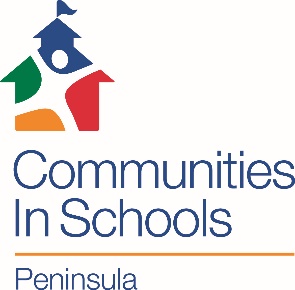 